Датум:19.11.2014. годинеБрој:1081/4/14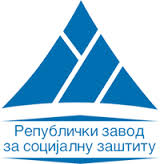                                     КОНКУРСНА ДОКУМЕНТАЦИЈАЗА ЈАВНУ НАБАВКУ ДОБАРА У ПОСТУПКУ МАЛЕ ВРЕДНОСТИ       КУПОВИНА РАЧУНАРСКЕ ОПРЕМЕ - РЕДНИ  БРОЈ  3/2014      На основу чл. 39. и 61. Закона о јавним набавкама („Сл. гласник РС“, број 124/12), члана 6. Правилника о обавезним елементима конкурсне документације у поступцима јавних набавки и начину доказивања испуњености услова („Сл. гласник РС“, бр. 29/13 и 104/13), Одлуке о покретању поступка јавне набавке број 3/14, број:1081/1/14 од дана 19.11.2014. године и Решења о образовању комисије за јавну набавку број 3/14, број: 1081/2/14 од дана 19.11.2014. године, припремљена је    КОНКУРСНА ДОКУМЕНТАЦИЈАКонкурсна документација садржи следећа поглавља:1.   ОПШТИ ПОДАЦИ О ЈАВНОЈ НАБАВЦИ1.1	Назив, адреса и интернет страница наручиоца	51.2	Врста поступка јавне набавке	51.3	Предмет јавне набавке	51.4	Назнака да се поступак спроводи ради закључења уговора о јавнојнабавци	51.5	Лице за контакт	52.   ПОДАЦИ О ПРЕДМЕТУ ЈАВНЕ НАБАВКЕ2.1	Опис предмета набавке, назив и ознака из општег речника набавки	73.   ТЕХНИЧКE КАРАКТЕРИСТИКЕ                                                                     94.  УСЛОВИ ЗА УЧЕШЋЕ У ПОСТУПКУ ЈАВНЕ НАБАВКЕ ИЗ ЧЛАНА75.  ЗАКОНА  О  ЈАВНИМ  НАБАВКАМА  И  УПУТСТВО  КАКО  СЕ ДОКАЗУЈЕ ИСПУЊЕНОСТ ТИХ УСЛОВА4.1	Услови за учешће у поступку јавне набавке из члана 75. Закона	134.2	Упутство како се доказује испуњеност услова из члана 75. Закона	135.   УПУТСТВО ПОНУЂАЧИМА КАКО ДА САЧИНЕ ПОНУДУ5.1	Подаци о језику на којем понуда мора бити састављена	165.2	Посебни захтеви у погледу начина на који понуда мора бити сачињена	165.3	Начин измене, допуне и опозива понуде у смислу члана 87. став 6.Закона	165.4	Обавештење да понуђач који је самостално поднео понуду не може истовремено да учествује у заједничкој понуди или као подизвођач,нити да учествује у више заједничких понуда	165.5	Понуда са подизвођачем	175.6	Заједничка понуда	175.7	Захтеви у погледу начина и услова плаћања	175.8	Валута и начин на који мора бити наведена и изражена цена у понуди	185.9	Подаци о средствима финансијског обезбеђења испуњења уговорнихобавеза	18     5.10	Тражење	додатних	информација	или	појашњења	у	вези	са припремањем понуде							185.11	Обавештење о начину на који се могу захтевати додатна објашњења одпонуђача  после  отварања  понуда  и  вршити  контрола  код  понуђача односно његовог подизвођача	195.12	Критеријум за доделу уговора	195.13	Обавештење из чл. 74. став 2. и 75. став 2. Закона о јавним набавкама	205.14	Начин и рок подношења захтева за заштиту права	205.15	Рок за закључење уговора о јавној набавци	216.   ОБРАСЦИ И ИЗЈАВЕ6.1	ОБРАЗАЦ ПОНУДЕ	236.2	ОБРАЗАЦ СТРУКТУРЕ ПОНУЂЕНЕ ЦЕНЕ, СА УПУТСТВОМ КАКО ДА СЕ ПОПУНИ	286.3	ОБРАЗАЦ ИЗЈАВЕ ПОНУЂАЧА О ИСПУЊАВАЊУ УСЛОВА ИЗ ЧЛАНА 75. ЗАКОНА	31  7.   МОДЕЛ УГОВОРА361. ОПШТИ ПОДАЦИ О ЈАВНОЈ НАБАВЦИ1.1	Назив, адреса и интернет страница наручиоцаНазив наручиоца: Републички завод за социјалну заштитуАдреса: ул. Теразије бр. 34, 11000 БеоградИнтернет страница: www.zavodsz.gov.rsПИБ: 104489843Матични број: 17647245Број рачуна: 840-32650-51Шифра делатности: 853221.2	Врста поступка јавне набавкевредности.Предметна јавна набавка се спроводи у поступку јавне набавке малеПозив за подношење понуде објављен је 19.11.2014. године наПорталу јавних набавки и интернет страници наручиоца.1.3	Предмет јавне набавкеПредмет јавне набавке бр. 3/14 је куповина рачунарске опреме – преносиви рачунари, десктоп рачунари, млазни штампач, скенер, пројектор и монитори.Предмет јавне набавке дефинисан је детаљно у делу 3. Техничке карактеристике.Понуђачи могу поднети понуду само за целокупну набавку, односно за сва добра описана у делу 3. Техничке карактеристике.1.4    Назнака да се поступак спроводи ради закључења уговора о јавној набавциПредметни поступак се спроводи ради закључења уговора о јавној набавци. Уговор ће бити закључен са понуђачем којем наручилац одлуком додели уговор.1.5	Лице за контактЗорана Травица, бр. телефона 011/3621-565, е-маил:  ztravica@zavodsz.gov.rs2. ПОДАЦИ О ПРЕДМЕТУ ЈАВНЕ НАБАВКЕнабавки2.1	Опис предмета набавке, назив и ознака из општег речникаПредмет набавке је куповина рачунарске опреме – преносиви рачунари, десктоп рачунари, млазни штампач, скенер, пројектор и монитори.Назив и ознака из општег речника набавки: 30213100 – преносиви рачунари, 30213300 – десктоп рачунари, 30232110 – млазни штампач,  30216110  – скенер, 38652100 – пројектор и 33195100 – монитори.3. ТЕХНИЧКЕ КАРАКТЕРИСТИКЕНапомене: У Техничким карактеристикама, код описа појединих ставки, свуда где је због прецизнијег описа наведено име конкретног произвођача, подразумева се израз ''или еквивалентно''.Место   испоруке   добара   је   Београд,   ул.   Теразије   бр.   34,Републички завод за социјалну заштиту.4.	УСЛОВИ ЗА УЧЕШЋЕ У ПОСТУПКУ ЈАВНЕ НАБАВКЕ ИЗ ЧЛАНА 75. ЗАКОНА О ЈАВНИМ НАБАВКАМА И УПУТСТВО КАКО СЕ ДОКАЗУЈЕ ИСПУЊЕНОСТ ТИХУСЛОВА4.1 Услови за учешће у поступку јавне набавке из члана 75. ЗаконаПонуђач мора доказати:1) да је регистрован код надлежног органа, односно уписан у одговарајући регистар;2)  да он и његов законски заступник није осуђиван за неко од кривичних дела као члан организоване криминалне групе, да није осуђиван за кривична дела против привреде, кривична дела против животне средине, кривично дело примања или давања мита, кривично дело преваре;3)  да му није изречена мера забране обављања делатности, која је на снази у време објављивања позива за подношење понуда;4)  да је измирио доспеле порезе, доприносе и друге јавне дажбине у складу са прописима Републике Србије или стране државе када има седиште на њеној територији;5)  да поштује обавезе које произлазе из важећих прописа о заштити на раду, запошљавању и условима рада, заштити животне средине и да гарантује да је ималац ауторских права интелектуалне својине.4.2 Упутство како се доказује испуњеност обавезних услова из члана 75.ЗаконаУ складу са чланом 77. став 4. Закона, испуњеност наведених услова под 1), 2), 3) и 4) понуђач доказује достављањем изјаве (образац 6.3 у делу 6. конкурсне документације) којом под материјалном и кривичном одговорношћу потврђује да испуњава услове за учешће у поступку јавне набавке из члана 75. Закона. Уколико понуду подноси група понуђача, изјава мора бити потписана од стране овлашћеног лица сваког од понуђача из групе понуђача и оверена печатом. Уколико понуђач подноси понуду са подизвођачем, понуђач је дужан да достави изјаву потписану од стране овлашћеног лица подизвођача и оверену печатом (образац 6.4 у делу 6. конкурсне документације).Наручилац може пре доношења одлуке о додели уговора да тражи од понуђача, чија је понуда оцењена као најповољнија, да достави на увид оригинал или оверену копију свих или појединих доказа о испуњености услова. Ако понуђач у остављеном примереном року, који не може бити краћи од 5 дана, не достави на увид оригинал или оверену копију тражених доказа, наручилац ће његову понуду одбити као неприхватљиву.Наручилац неће одбити понуду као неприхватљиву, уколико не садржи доказ одређен конкурсном документацијом, ако понуђач наведе у понуди интернет страницу на којој су подаци који су тражени у оквиру услова јавно доступни.Понуђач  је  дужан  да  без  одлагања  писмено  обавести  наручиоца  о било којој промени у вези са испуњеношћу  услова из поступка јавне набавке, која наступи до доношења одлуке, односно закључења  уговора, односно током важења уговора о јавној набавци и даје документује на прописан начин.5. УПУТСТВО ПОНУЂАЧИМА КАКО ДА САЧИНЕ ПОНУДУ5.1	Језик на којем понуда мора бити састављенаПонуда мора бити састављена на српском језику. Део понуде који се односи на техничке карактеристике може бити састављен на енглеском језику.сачињена5.2	Посебни захтеви у погледу начина на који понуда мора битиОбрасце и изјаве тражене у конкурсној документацији, односно податке  који  морају  бити  њихов  саставни  део,  понуђач  попуњава  читко,  а овлашћено лице их потписује и печатом оверава.Понуђач понуду подноси путем поште или непосредно. Без обзира на начин   подношења   понуде,   понуђач   мора   обезбедити   да   понуда   стигне до 26. новембра до 12:00 часова, на адресу: Републички завод за социјалну заштиту, ул. Теразије бр. 34, 11000 Београд.Понуда коју наручилац није примио у року одређеном за подношење понуда, односно је примљена по истеку дана и сата до којег се могу понуде подносити, сматраће се неблаговременом.Подношење понуда са варијантама није дозвољено.Понуђач може поднети само једну понуду, у коверти/кутији затвореној  на  начин  да  се  приликом  отварања  понуда  може  са  сигурношћу утврдити  да  се  први  пут  отвара, са назнаком: ,,Понуда за јавну набавку добара-рачунарска опрема , ЈН 3/14- НЕ ОТВАРАТИ”.5.3 Начин измене, допуне и опозива понуде у смислу члана 87.став 6. ЗаконаПонуђач може у било ком тренутку пре истека рока за подношење понуда да измени, допуни или опозове своју понуду писаним обавештењем, са ознаком: ''Измена понуде'', ''Допуна понуде'' или ''Опозив понуде'' за јавну набавку редни број 3/2014. Понуђач је дужан да јасно назначи који део понуде мења, односно која документа накнадно доставља. По истеку рока за подношење понуда понуђач не може да измени, допуни или опозове своју понуду.5.4 Обавештење да понуђач који је самостално поднео понуду не може истовремено да учествује у заједничкој понуди или као подизвођач, нити да учествује у више заједничких понудаПонуђач који је самостално поднео понуду не може истовремено да учествује у заједничкој понуди или као подизвођач, нити исто лице може учествовати у више заједничких понуда. У Обрасцу понуде понуђач наводи на који начин подноси понуду, односно да ли подноси понуду самостално, као заједничку понуду, или подноси понуду са подизвођачем.5.5 Понуда са подизвођачемПонуђач који понуду подноси са подизвођачем дужан је да:- у Обрасцу понуде наведе назив и седиште подизвођача, проценат укупне вредности набавке који ће поверити подизвођачу, а који не може бити већи од 50%, као и део предмета набавке који ће извршити преко подизвођача;-  за  сваког  од  подизвођача  достави  доказе  о  испуњености  услова  на  начин предвиђен у делу 4.2 конкурсне документације.Уколико уговор о јавној набавци буде закључен између наручиоца и понуђача који подноси понуду са подизвођачем, тај подизвођач ће бити наведен у уговору.Понуђач, односно добављач, у потпуности одговара наручиоцу за извршење обавеза из поступка јавне набавке, односно за извршење уговорних обавеза, без обзира на број подизвођача.Понуђач је дужан да наручиоцу, на његов захтев, омогући приступ код подизвођача ради утврђивања испуњености услова.5.6 Заједничка понудаПонуду  може  поднети  група  понуђача.  саставни  део  заједничке понуде је споразум којим се понуђачи из групе међусобно и према наручиоцу обавезују на извршење јавне набавке, а који обавезно садржи податке о:- члану групе који ће бити носилац посла, односно који ће поднети понуду и који ће заступати групу понуђача пред наручиоцем;- понуђачу који ће у име групе понуђача потписати уговор;- понуђачу који ће у име групе понуђача дати средства обезбеђења;- понуђачу који ће издати рачун;- рачуну на који ће бити вршена плаћања;- обавезама сваког од понуђача из групе понуђача за извршење уговора.Носилац посла дужан је да:- у Обрасцу понуде наведе назив и седиште свих понуђача из групе понуђача;- за сваког од понуђача из групе понуђача достави доказе о испуњености услова начин предвиђен у делу 4.2 конкурсне документације.Понуђачи који поднесу заједничку понуду одговарају неограничено солидарно према наручиоцу.5.7 Захтеви у погледу начина и услова плаћањаНаручилац ће плаћање извршити авансно, у износу од 100% укупне цене из Уговора, у року од 2 дана од дана потписивања уговора, односно даном ступања на снагу уговора. Плаћање се врши уплатом на рачун понуђача.                              5.8 Валута и начин на који мора бити наведена и изражена цена у понуди                              Цена у понуди се исказује у динарима.Под понуђеном ценом сматра се цена предметних добара и сви зависни трошкови.Након закључења уговора о јавној набавци цена се не може мењати.Ако је у понуди исказана неуобичајено ниска цена, наручилац ће поступити у складу са чланом 92. Закона, односно захтеваће детаљно образложење свих њених саставних делова које сматра меродавним.5.9  Подаци о средствима финансијског обезбеђења испуњења уговорних обавезаМеница за повраћај авансног плаћањаДобављач је дужан да у тренутку закључења уговора о јавној набавци, наручиоцу преда меницу за повраћај авансног плаћања, са копијом картона депонованих потписа код банке на којим се јасно виде депоновани потпис и печат понуђача, потврдом пословне банке о извршеној регистрацији и меничним овлашћењем којим овлашћује Наручиоца да може безусловно и неопозиво, без протеста и трошкова, вансудски иницирати наплату у износу уплаћеног аванса са ПДВ-ом, са роком важења 30 дана дужим од уговореног рока.Ако се за време трајања уговора промени уговорени рок, рок важења менице се мора продужити.Наручилац ће уновчити меницу уколико добављач не буде извршавао своје уговорне обавезе у року и на начин предвиђен уговором. Меница мора бити сопствена, бланко, не може садржати додатне услове за исплату, краће рокове од оних које одреди наручилац, мањи износ од оног који одреди наручилац или промењену месну надлежност за решавање спорова.Меница мора бити регистрована у Регистру меница и овлашћења који се води код Народне банке Србије у складу са Законом о платном промету («Службени лист СРЈ», бр. 3/02 и 5/03 и «Службени гласник РС», бр. 43/04, 62/06, 111/09-др. закон и 31/11), што понуђач доказује достављањем потврде о извршеној регистрацији меница издате од стране банке понуђача, која се доставља у тренутку закључења уговора.5.10     Тражење додатних информација или појашњења у вези са припремањем понудеЗаинтересовано лице може, у писаном облику, тражити од наручиоца додатне информације или појашњења у вези са припремањем понуде, најкасније 5 дана пре истека рока за подношење понуда.Захтев за додатним информацијама или појашњењима у вези са припремањем понуде заинтересовано лице ће упутити на адресу наручиоца: Републички завод за социјалну заштиту, ул. Теразије бр. 34, 11000 Београд, или на електронску адресу: ztravica@zavodsz.gov.rs са назнаком: Захтев за додатним информацијама или појашњењима конкурсне документације за јавну набавку редни број 3/2014.Тражење додатних информација или појашњења у вези са припремањем понуде телефоном није дозвољено.Наручилац ће заинтересованом лицу у року од 3 дана од дана пријема захтева, послати одговор у писаном облику и истовремено ће ту информацију објавити на Порталу јавних набавки и на својој интернет страници.Комуникација у вези са додатним информацијама, појашњењима и одговорима врши се писаним путем, односно путем поште, електронске поште или факсом. Уколико наручилац или понуђач документ из поступка јавне набавке доставе  путем  електронске  поште  или  факсом,  дужни  су  да  од  друге  стране захтевају да на исти начин потврди пријем тог документа, што је друга страна дужна да учини када је то неопходно као доказ да је извршено достављање.5.11    Обавештење о начину на који се могу захтевати додатна објашњења од понуђача после отварања понуда и вршити контрола код понуђача односно његовог подизвођачаНаручилац може, приликом стручне оцене понуда, да захтева од понуђача додатна објашњења која ће му помоћи при прегледу, вредновању и упоређивању понуда, а може да врши и контролу (увид) код понуђача односно његовог подизвођача.Наручилац може, уз сагласност понуђача, да изврши исправке рачунских грешака уочених приликом разматрања понуде по окончаном поступку отварања понуда. У случају разлике између јединичне и укупне цене, меродавна је јединична  цена.  Ако  се  понуђач  не  сагласи  са  исправком  рачунских  грешака,наручилац ће његову понуду одбити као неприхватљиву.5.12	Критеријум за доделу уговора                        Критеријум за доделу уговора је најнижа понуђена цена.                         Уколико две или више понуда имају индентичну најнижу понуђену цену, уговор ће бити додељен оном понуђачу који је понудио краћи рок испоруке, у случају да две или више понуда имају идентичну најнижу цену и идентичан рок испоруке, онда се повољнијом понудом сматра она која има дужи гарантни рок за исправан рад рачунара.                         5.13 Обавештење из чл. 74. став 2. и 75. став 2. Закона о јавним набавкама                           Понуђач је дужан да при састављању своје понуде изричито наведе да је поштовао обавезе које прозлазе из важећих прописа о заштити на раду, запошљавању и условима рада, заштити животне средине, као и да понуђач гарантује да је ималац права интелектуалне својине.                        Накнаду за коришћење патената, као и одговорност за повреду заштићених права интелектуалне својине трећих лица, сноси понуђач.                           5.14  Начин и рок подношења захтева за заштиту праваЗахтев за заштиту права може да поднесе понуђач, заинтересовано лице или пословно удружење у њихово име.Захтев за заштиту права подноси се Републичкој комисији за заштиту права у поступцима јавних набавки, а предаје наручиоцу.Захтев за заштиту права може се поднети у току целог поступка јавне набавке, против сваке радње наручиоца, осим уколико Законом о јавним набавкама није другачије одређено.Уколико се захтевом за заштиту права оспорава врста поступка, садржина позива за подношење понуда или конкурсне документације, захтев ће се сматрати благовременим уколико је примљен од стране наручиоца најкасније 3 дана пре истека рока за подношење понуда.После доношења одлуке о додели уговора или одлуке о обустави поступка, рок за подношење захтева за заштиту права је 5 дана од дана пријема одлуке.Ако  се  захтев  подноси  непосредно,  електронском  поштом  или факсом, подносилац захтева мора имати потврду пријема захтева од стране наручиоца, а уколико се подноси путем поште мора се послати препоручено са повратницом. Ако наручилац одбије пријем захтева, сматра се да је захтев поднет дана када је пријем одбијен.Примерак  захтева  за  заштиту  права  подносилац  истовремено доставља Републичкој комисији за заштиту права у поступцима јавних набавки. Захтевом за заштиту права не могу се оспоравати радње наручиоца предузете у поступку јавне набавке ако су подносиоцу захтева били или могли бити познати разлози за његово подношење пре истека рока за подношење захтева, а подносилац захтева га није поднео пре истека тог рока.Захтев за заштиту права садржи: назив и адресу подносиоца захтева и лице  за  контакт;  назив  и  адресу  наручиоца;  податке  о  јавној  набавци  која  је предмет захтева, односно о одлуци наручиоца; повреде прописа којима се уређује поступак јавне набавке; чињенице и доказе којима се повреде доказују; потпис подносиоца и потврду о уплати таксе из члана 156. Закона о јавним набавкама.Као доказ о уплати таксе, у смислу члана 151. став 1. тачка 6) Закона,прихватиће се:1) Потврда о извршеној уплати републичке административне таксе (РАТ) из члана156. Закона која садржи следеће:(1)  да буде издата од стране банке и да садржи печат банке(2) да представља доказ о извршеној уплати РАТ (у потврди мора јасно да буде истакнуто да је уплата таксе реализована и датум када је уплата таксе реализована)(3)  износ: 40.000,00 динара(4)  број рачуна буџета: 840-742221843-57 (5)  шифра плаћања: 153 или 253(6)  позив на број: 97 50-016(7)  сврха: РАТ за ЈН 23/2014   РЗСЗ(8)  корисник: буџет Републике Србије(9)  назив уплатиоца, односно назив подносиоца захтева за заштиту права за којег је извршена уплата РАТ(10)  потпис овлашћеног лица банке;2) Налог за уплату, први примерак, оверен потписом овлашћеног лица и печатом банке или Поште, који садржи и друге напред поменуте елементе потврде о извршеној уплати РАТ, као и назив подносиоца захтева за заштиту права за којег је извршена уплата РАТ;3) Потврда издата од стране Републике Србије, Министарства финансија, Управе за трезор, која садржи све напред поменуте елементе, за подносиоце захтева за заштиту права (корисници буџетских средстава, корисници средстава организација за обавезно социјално осигурање и други корисници јавних средстава) који имају отворен рачун у оквиру припадајућег консолидованог рачуна трезора који се води у Управи за трезор;4) Потврда издата од стране Народне банке Србије, која садржи све напред поменуте  елементе,  за  подносиоце  захтева  за  заштиту  права  (банке  и  други субјекти) који имају отворен рачун код Народне банке Србије у складу са законом и другим прописом.О поднетом захтеву за заштиту права наручилац обавештава све учеснике у поступку јавне набавке, односно објављује обавештење о поднетом захтеву на Порталу јавних набавки, најкасније у року од 2 дана од дана пријема захтева за заштиту права.5.15  Рок за закључење уговора о јавној набавциНаручилац закључује уговор о јавној набавци са понуђачем којем је додељен уговор у року од 8 дана од дана протека рока за подношење захтева за заштиту права. На основу члана 122. став 2. тачка 5. Закона о јавнима набавкама, наручилац може закључити уговор о јавној набавци и пре истека рока за подношење захтева за заштиту права. Ако понуђач којем је додељен уговор одбије да закључи уговор о јавној набавци, наручилац може да закључи уговор са првим следећим најповољнијим понуђачем.6. ОБРАСЦИ И ИЗЈАВЕ6.1 ОБРАЗАЦ ПОНУДЕ1)   Понуда   број    	(попуњава   понуђач)   од    	(попуњава понуђач) 2014. године за јавну набавку добара у поступку мале вредности – куповина рачунарске опреме, редни број 3/20142) Понуду дајем (заокружити):а) самосталноб) са подизвођачемв) као заједничку понуду3) Рок важења понуде:(словима:од 30 дана од дана отварања понуда).) дана од дана отварања понуда (не краћи4) Понуђена цена: 	 (словима:  	 	) динара без ПДВ, односно 	 (словима:  	 	) динара са ПДВ.5) Рок испоруке:____________________ ( словима:_____________________ ) дана од дана ступања на снагу уговора ( не дужи од 15 дана од дана ступања на снагу уговора).6) Гарантни рок за исправан рад рачунарске опреме:(словима: 	                               ) дана од дана ступања на снагу уговора            (не краћи од 3 год од дана ступања на снагу уговора).6.2 ОБРАЗАЦ СТРУКТУРЕ ПОНУЂЕНЕ ЦЕНЕ, СА УПУТСТВОМ КАКО ДА СЕ ПОПУНИза јавну набавку добара у поступку мале вредности – куповина рачунарске опреме,редни број 3/2014датум:место:М.П.потпис овлашћеног лица понуђача  Упутство како да се попуни Образац структуре понуђене цене:Образац структуре понуђене цене понуђач попуњава према следећем упутству:   У  колону  1  понуђач  уписује  јединичну  цену  траженог  добра,  без обрачунатог ПДВ.   У  колону  2  понуђач  уписује  јединичну  цену  траженог  добра,  са обрачунатим ПДВ.   У колону 3 понуђач уписује цену за целу количину тражених добара, без обрачунатог ПДВ.   У колону 4 понуђач уписује цену за целу количину тражених добара, са обрачунатим ПДВ.     У ред УКУПНО понуђач уписује збир сваке појединачне колоне.6.3 ОБРАЗАЦ ИЗЈАВЕ ПОНУЂАЧА О ИСПУЊАВАЊУ УСЛОВА ИЗ ЧЛАНА75. ЗАКОНАза јавну набавку добара у поступку мале вредности – куповина рачунарске опреме,редни број 3/2014На основу члана 77. став 4. Закона о јавним набавкама (''Службени гласник РС'',број 124/12), понуђач,   са   седиштем   у бр.,   ул.,	под	материјалном	икривичном одговорношћу даје следећу изјавуИ З Ј А В АИзричито наводим да испуњавам услове из члана 75. Закона за предметну јавну набавку, и то:-    Понуђач је регистрован код надлежног органа, односно уписан у одговарајући регистар;-    Понуђач и његов законски заступник нису осуђивани за неко од кривичних дела као  члан  организоване  криминалне  групе,  да  није  осуђиван  за  кривична  дела против привреде, кривична дела против животне средине, кривично дело примања или давања мита, кривично дело преваре;-    Понуђачу није изречена мера забране обављања делатности, која је на снази у време објаве позива за подношење понуда;-	Понуђач је измирио доспеле порезе, доприносе и друге јавне дажбине у складу са прописима Републике Србије (или стране државе када има седиште на њеној територији);-    Понуђач је поштовао обавезе које произлазе из важећих прописа о заштити на раду, запошљавању и условима рада, заштити животне средине и гарантује да је ималац ауторских права интелектуалне својине.датум:место:М.П.потпис овлашћеног лица понуђачаНапомена: Уколико понуду подноси група понуђача, Изјава мора бити потписана од стране овлашћеног лица сваког од понуђача из групе понуђача и оверена печатом. Изјаву копирати у броју примерака колико је чланова групе понуђача и доставити је за сваког члана групе понуђача.6.4  ОБРАЗАЦ  ИЗЈАВЕ  ПОДИЗВОЂАЧА  О  ИСПУЊАВАЊУ  УСЛОВА  ИЗ ЧЛАНА 75. ЗАКОНАза јавну набавку добара у поступку мале вредности – куповина рачунарске опреме,редни број 3/2014На основу члана 77. став 4. Закона о јавним набавкама (''Службени гласник РС'',број 124/12), подизвођач,   са   седиштем   у бр.,   ул.,	под	материјалном	икривичном одговорношћу даје следећу изјавуИ З Ј А В АИзричито наводим да испуњавам услове из члана 75. Закона, односно услове дефинисане конкурсном документацијом за предметну јавну набавку, и то:-	Подизвођач  је  регистрован  код  надлежног  органа,  односно  уписан  у одговарајући регистар;-	Подизвођач  и  његов  законски  заступник  нису  осуђивани  за  неко  од кривичних дела као члан организоване криминалне групе, да није осуђиван за кривична дела против привреде, кривична дела против животне средине, кривично дело примања или давања мита, кривично дело преваре;-	Подизвођачу није изречена мера забране обављања делатности, која је на снази у време објаве позива за подношење понуда;-	Подизвођач је измирио доспеле порезе, доприносе и друге јавне дажбине у складу  са  прописима  Републике  Србије  (или  стране  државе  када  има седиште на њеној територији).датум:место:М.П.потпис овлашћеног лица подизвођачаНапомена: Уколико понуђач понуду подноси са подизвођачем, Изјава мора бити потписана од стране овлашћеног лица подизвођача и оверена печатом.6.5 ОБРАЗАЦ ИЗЈАВЕ О НЕЗАВИСНОЈ ПОНУДИза јавну набавку добара у поступку мале вредности – куповина рачунарске опреме,редни број 3/2014На основу  члана 26. Закона о јавним набавкама (''Службени гласник РС'', број124/12),  понуђач са седиштем у,, ул.бр., даје следећу изјавуИ З Ј А В АПод пуном материјалном и кривичном одговорношћу потврђујем да сам понуду поднео независно, без договора са другим понуђачима или заинтересованим лицима.датум:место:М.П.потпис овлашћеног лица понуђачаОБРАЗАЦ ТРОШКОВА ПРИПРЕМЕ ПОНУДЕУ складу са чланом 88. став 1. Закона о јавним набавкама („Службени гласник РС“, број 124/12), понуђач __________________________, доставља укупан износ и структуру трошкова припремања понуде, како следи у табели:Напомена: Трошкове припреме и подношења понуде сноси искључиво понуђач и не може тражити од наручиоца накнаду трошкова. Ако је поступак јавне набавке обустављен из разлога који су на страни наручиоца, наручилац је дужан да понуђачу надокнади трошкове израде узорка или модела, ако су израђени у складу са техничким спецификацијама наручиоца и трошкове прибављања средства обезбеђења, под условом да је понуђач тражио накнаду тих трошкова у својој понуди (члан 88. ЗЈН). Достављање овог обрасца није обавезно.6.6 МЕНИЧНО ОВЛАШЋЕЊЕза јавну набавку добара у поступку мале вредности – куповина рачунарске опреме,редни број 3/2014Дужник:  	Седиште:МБ:ПИБ:Текући рачун:Код банке:издајеМЕНИЧНО ОВЛАШЋЕЊЕза корисника бланко сопствене менице за повраћај авансног плаћањаКорисник: Републички завод за социјалну заштитуСедиште: Београд, ул. Теразије бр. 34Предајемо вам 1 (једну) сопствену меницу, серије:__________и овлашћујемо  Корисника,  као  повериоца,  да  предату  меницу  може  попунити  на износ у висини уплаћеног аванса,  што  номинално износи 3.600.000,00 динара са ПДВ-ом, по основу средстава обезбеђења извршене уплате аванса.Рок важења ове менице је од2014. до2015. године.Овлашћујемо Корисника, као повериоца, да у своју корист безусловно и неопозиво, без протеста и трошкова, вансудски, може извршити наплату са свих рачуна Дужника.Овлашћујем банку код које имам рачун да наплату/плаћање изврши на терет свих мојих рачуна, као и да поднети налог за наплату заведе у распоред чекања у случају да на рачуну уопште нема или нема довољно средстава или због поштовања приоритета у наплати са рачуна.Дужник се одриче права на повлачење овог овлашћења, на опозив овог овлашћења, на стављање приговора на задужење и на сторнирање по овом основу за наплату. Меница је важећа и у случају да дође до промене лица овлашћеног за заступање и располагање средствима на текућем рачуну Дужника, статусних промена, оснивања нових правних субјеката од стране Дужника.Меница је потписана од стране овлашћеног лица за заступање(име  и  презиме)  чији  се  потпис  налази  у  картону  депонованих  потписа  код наведене банке. На меници је стављен печат и потпис издаваоца менице – трасанта. Ово овлашћење сачињено је у 2 (два) истоветна примерка, од којих 1 (један) за Дужника а 1 (један) за Корисника.датум:место:М.П.потпис овлашћеног лица Дужника7. МОДЕЛ УГОВОРАО ПРОДАЈИ РАЧУНАРСКЕ ОПРЕМЕУ складу са чл. 112. и 113. Закона о јавним набавкама („Службени гласник РС”, број 124/12),Републички завод за социјалну заштиту, Београд, ул. Теразије бр. 34, који заступа в.д. директора Предраг Петровић, (у даљем тексту: Наручилац), с једне стране и_________________________________________________________(назив понуђача), _______________________________________________(адреса и општина), ПИБ и МАТИЧНИ БРОЈ _________________________________________________, који заступа _________________________, (у даљем тексту: Извршилаџ), с друге стране,             закључили суУГОВОР О ЈАВНОЈ НАБАВЦИрачунарске опреме, ЈН 3/14Уводне одредбеЧлан 1.Уговорне стране сагласно констатују:-	да је Купац на основу Закона о јавним набавкама („Службени гласник РС“, број124/12) спровео поступак јавне набавке добара мале вредности чији је предмет куповина рачунарске опреме, редни број 3/2014;-	да  је  Продавац  дана(попуњава  понуђач)  2014.  године  доставиопонуду број(попуњава понуђач) од(попуњава понуђач)2014. године (Прилог 1.), која у потпуности одговара условима и захтевима из конкурсне документације, а која је саставни део Уговора;-	да је Купац у складу са чл. 107. и 108. Закона о јавним набавкама, применом критеријума најнижа понуђена цена, донео Одлуку о додели уговора број: _________ од _____________ 2014. године, којом је уговор доделио Продавцу.Предмет УговораЧлан 2.Предмет Уговора је регулисање међусобних права и обавеза у вези са купопродајом рачунарске опреме – преносивих рачунара, десктоп рачунара, млазних штампача, скенера, пројектора и монитора, у свему према понуди Продавца из члана 1. Уговора.Техничке спецификацијеЧлан 3.Рачунарска опрема и пратеће услуге из члана 2. овог уговора у потпуности морају да испуњавају тражени квалитет према понуди Продавца из члана 1. Уговора.Продавац је дужан да испоручи добра у месту Купца, а Купац се обавезује да званично преузме добра.Продавац  гарантује  да  купљена  добра  раде  исправно  и  да  немају стварних и правних недостатака.Уговорена ценаЧлан 4.Уговорена цена износи _____________ (попуњава понуђач) (словима:________________________________) (попуњава понуђач) динара без ПДВ-а, односно ______________________________ (словима: ________________________________________________) ( попуњава понуђач) са ПДВ-ом. Цена из става 1. овог члана је фиксна и у њу је урачуната цена рачунарске опреме, пратећих услуга и свих осталих зависних трошкова.Начин плаћањаЧлан 5.Уговорена цена из члана 4. овог уговора биће исплаћена авансно у року од 2 дана од дана ступања на снагу овог уговора, односно даном потписивања уговора.Плаћање	ће	бити	извршено	на	рачун	Продавца	број(попуњава  понуђач)  који  се  води  код  банке(попуњава понуђач).По исплати укупне уговорне цене на начин одређен Уговором, престају све финансијске обавезе Купца према Продавцу по основу и у вези са Уговором.                                                    Рок, место и начин испорукеЧлан 6.Рок за испоруку рачунарске опреме и пратећих услуга износи(попуњава понуђач) (словима:	) ( попуњава понуђач) дана од дана ступања на снагу Уговора.Продужење рока могуће је само изузетно, на писани захтев Продавца поднет пре истека уговореног рока уз детаљно образложење разлога за продужење рока. Одлуку о продужењу рока доноси Купац.Истовремено са испоруком добара Продавац је дужан да овлашћеном представнику Купца преда потписан и оверен гарантни лист, техничку документацију и упутства за употребу добара.Отпремницу потврђује својим потписом овлашћени представник Купца, чије ће примедбе у погледу видљивих недостатака Купац да саопшти Продавцу.Продавац је дужан да видљиве недостатке отклони у року од 15 дана од дана саопштене примедбе, уколико није могуће отклонити недостатке у наведеном року продавац је дужан да испоручи нов предмет Уговора. Уговорна казнаЧлан 7.Ако Продавац не испуни предмет Уговора у року одређеном у  члану6.  и 9.  Уговора,   дужан   је   да   плати   Купцу   казну   од   2%о    од   уговорене   цене добара за сваки дан закашњења, с тим да укупан износ уговорне казне не може прећи 5% уговорене цене.Средства финансијског обезбеђења испуњења уговорних обавезаЧлан 8.Продавац је дужан да у тренутку закључења Уговора Купцу преда меницу за повраћај авансног плаћања, са копијом картона депонованих потписа код банке на којим се јасно виде депоновани потписи и печат понуђача, потврдом пословне банке о извршеној регистрацији и меничним овлашћењем којим овлашћује Купца да може безусловно и неопозиво, без протеста и трошкова, вансудски иницирати наплату у износу уплаћеног аванса са роком важења 30 дана дужим од уговореног рока.Купац ће уновчити меницу уколико Продавац не извршава своје уговорне обавезе у роковима и на начин предвиђен Уговором.Меница из става 1. овог члана мора бити бланко, сопствена,  не може садржати додатне услове за исплату, краће рокове од оних које одреди Купац, мањи износ од оног који одреди Купац или промењену месну надлежност за решавање спорова.Гарантни рокЧлан 9.Гарантни рок за исправан рад предмета Уговора јепонуђач) године од дана испоруке рачунарске опреме.(попуњаваРок  одазива  на  позив  Купца  и  приступање  отклањању  грешакауочених и/или испољених у гарантном року је дана пријема писаног позива Купца.(попуњава понуђач) дана од                         Након отклањања грешака Продавац је дужан да добра преда на истој локацији.Примопредаја предмета уговораЧлан 10.Квантитативно-квалитативна примопредаја рачунарске опреме биће извршена у року од три дана од дана њене испоруке.О квантитативно-квалитативној примопредаји сачињава се записник у којем се констатује да ли је Продавац извршио своју уговорну обавезу у погледу количине, врсте и квалитета рачунарске опреме.Записник потписују овлашћени представници Продавца и Купца.Чување пословне тајнеЧлан 11.Продавац се обавезује да ће чувати пословне тајне Купца.Продавац је у оквиру својих активности дужан да брине о угледуКупца и његове делатности.Саставни део УговораЧлан 12.Саставне делове Уговора чине:-	Прилог 1., Понуда Продавца број:(попуњава понуђач) од______( попуњава понуђач) 2014. године, код Купца заведена под бројем ______________ од _________ 2014. године.Раскид уговораЧлан 13.                       Уговорне стране су сагласне да се овај уговор може раскинути једностраном изјавом воље, вансудским путем, уколико Извршилац:-неблаговремено извршава уговорене обавезе,-неквалитетно извршава уговорене обавезе,-на било који начин, грубо крши обавезе овог Уговора,- Наручилац не изврши плаћање у складу са чланом 5. овог Уговора,-у случају да се стекну услови за раскид уговора који не обухватају горе наведене разлоге.Завршне одредбеЧлан 14.С обзиром на то да уговорне стране Уговор закључују у међусобном поверењу и уважавању, исте истичу да ће га у свему извршавати према начелима савесности и поштења.На све што није регулисано овим уговором примењиваће се одредбеЗакона о облигационим односима.На овај уговор ће се примењивати и исти ће бити тумачен искључиво према прописима Републике Србије.Уговорне  стране  ће  све  евентуалне  међусобне  спорове  који произилазе или су у вези са овим уговором решавати споразумно мирним путем.Уколико споразумно – вансудско решење није могуће, уговорне стране су сагласне, што својим потписима потврђују, да ће решавање спора поверити Привредном суду у Београду.Члан 15.Уговорне стране сагласно изјављују да им је Уговор прочитан и протумачен, те га без примедби потписују у знак своје слободно изражене воље.Уговор ступа на снагу даном потписивања овлашћених представника уговорних страна и достављања средства финансијског обезбеђења из члана 8. став1. Уговора.Члан 16.Уговор је сачињен у шест истоветних примерака од којих свакој уговорној страни припада по три примерка.за Продавца	за Купца, директор             Предраг Петровић, В.Д. ДИРЕКТОРАНапомена: Модел уговора понуђач попуњава, потписује и печатом оверава, чиме потврђује своју сагласност са садржином Модела уговора.6.4ОБРАЗАЦ	ИЗЈАВЕ	ПОДИЗВОЂАЧА	ОИСПУЊАВАЊУУСЛОВА ИЗ ЧЛАНА 75. ЗАКОНА326.5ОБРАЗАЦ ИЗЈАВЕ О НЕЗАВИСНОЈ ПОНУДИ336.6МЕНИЧНО ОВЛАШЋЕЊЕ35р.бр.назив добраминималне техничке карактеристикејед.мереколичина1.Преносиви рачунар(Brand name laptop)- CPU Intel Celeron Dual CoreN2830; 2,16Ghz, Core 4 iliekvivalentan- 4GBDDR3- 500 GB HDD- Ekran 15,6”- Integrisanagrafika- USB 2.0 | 3.0 Ports- Instaliran Operativni sistem Microsoft Windows7 ProENG / Win 8.1 Proком.16  2.Десктоп рaчунaр- Intel®Pentium®G3220 Processor (2 cores / 2 Threads, 3.0Ghz, 3MBcache)- IntelH81 Express Chipset- 1x4GBUDIMM, PC3-12800 1600 MHzDDR3; two 240-pinDIMMsockets, 16GB Max- 500 GB HDDSATA6.0Gb/s; 3.5``, 7200 rpm- Intel HD Graphicsintegrated- Super Multi-Burner DL DVD±RWSATA1.5Gb/s Drive- Onegigabitethernetport, RealtekRTL8111GN, Wakeon LAN- High Definition (HD) Audio, Realtek® ALC662codec, Internalspeaker- Media cardreader 9-1- Preferred Pro USB Keyboard (USB connector), black, Slovenian- Enhanced Optical USB Mouse, black- Powersupply 180 watts, universal, autosensing - InstaliranWin 7 Pro 64 preload + Win 8 Pro 64 - Towercaseком       243.Штампач- Tip:Mobileprinter, Color- Format:A4- Brzina štampe:od18str/min- Rezolucija:4800x1200dpi- Memorija:64 Mb- Povezivanje:USBNapomena:Uz štampač isporučiti USBkabl.ком.24.Скенер- Tip:FlatbedADF(automatski uvlakač papira)- Optička rezolucija :2400x4800dpi- Boje:48bit- Format:A4- Povezivanje:USBNapomena:Uz skener isporučiti USB kabl.ком.15.ПројекторSistem projekcije: Texas InstrumentsDLP® tehnologijaNativna rezolucija: 	1.024 x 768Format rezolucije: 	XGAPodržana rezolucija:od 640 x 480 (VGA) do 1.600 x 1.200 (UGXA)Kontrast:13.000:1Protokol: WI FI (ugrađenWI-FIza prenosslike)Snaga: 240WOsvetljenje: 	3.500 ANSI lumenaOбjektiv: F2.59-2.87 f=16.88-21.88 mmInterfejs: Computerin (D-suб 15pin) x 2(Share withcomponent) Monitorout (D-suб 15pin) x 1 HDMI/MHL x 1(Share with MHL 1.2) Composite Videoin (RCA) x 1 S-Videoin (Mini DIN 4pin) x 1 Audioin (Mini Jack) x 1 Audio L/R in (RCA) x 1 Audioout (Mini Jack) x 1 Speaker 10W x 1 USB (Type A) x 1 (USB Reader& Wireless Display) USB (Typemini B) x 1 (Download& UBS display) RS232 (DB-9pin) x 1 RJ45 x 1 IR Receiver x2 (Front+Top)ком26.МониторLED 21.5", rezolucija: 1920x1080, odnos strana: 16:9, osvetljenje: 200cd/m2, kontrast: 5.000.000:1, odziv: 5ms, ugao gledanja: 90/65,16.7 milбoja, konektori: VGA, tilt,VESA 75x75ком307.Штампач- Tip:Inkjet kolor- Format:A4- Brzina štampe crno/bela:do37str/min- Brzina štampe color:do38str/min- CISStehnologija- 6 colour ink tank system- Rezolucija:5760x1440dpi- Mogućnost štampe na optičkim    medijima(Printabilni CD i DVD)- Povezivanje:USBNapomena:Uz štampač isporučiti USBkabl.ком2ОПШТИ ПОДАЦИ О ПОНУЂАЧУОПШТИ ПОДАЦИ О ПОНУЂАЧУПословно име или скраћени назив из регистра АПРАдреса седиштаМатични бројПИБИме особе за контактЕлектронска адресаБрој телефонаБрој факсаОПШТИ ПОДАЦИ О ПОДИЗВОЂАЧУОПШТИ ПОДАЦИ О ПОДИЗВОЂАЧУПословно име или скраћени назив из регистра АПРАдреса седиштаМатични бројПИБИме особе за контактЕлектронска адресаБрој телефонаБрој факсаПроценат		укупне       вредности набавке	који      ће      извршити подизвођачДео	предмета	набавке	који	ће извршити подизвођачОПШТИ ПОДАЦИ О ПОНУЂАЧУ ИЗ ГРУПЕ ПОНУЂАЧАОПШТИ ПОДАЦИ О ПОНУЂАЧУ ИЗ ГРУПЕ ПОНУЂАЧАПословно име или скраћени назив из регистра АПРАдреса седиштаМатични бројПИБИме особе за контактЕлектронска адресаБрој телефонаБрој факсар.бр.назив добраминималне техничке   карактеристикепонуђене карактеристике (могу се унети у празна поља или доставити на посебном папиру уз Образац понуде)1.Преносиви рачунар(Brand name laptop)- CPU Intel Celeron Dual Core N2830; 2,16Ghz, Core 4 iliekvivalentan- 4GBDDR3- 500 GB HDD- Ekran 15,6”- Integrisanagrafika- USB 2.0 | 3.0 Ports- Instaliran Operativnisistem MicrosoftWindows7 ProENG / Win 8.1 Pro  2.Десктоп рaчунaр- Intel®Pentium® G3220 Processor (2 cores / 2 Threads, 3.0Ghz, 3MB cache)- IntelH81 Express Chipset- 1x4GBUDIMM, PC3-12800 1600 MHz DDR3; two 240-pin DIMM sockets, 16GB Max  - 500 GB HDDSATA6.0Gb/s; 3.5``, 7200 rpm- Intel HD Graphics integrated- Super Multi-Burner DL DVD±RWSATA1.5Gb/s Drive- One gigabit ethernet port, RealtekRTL8111GN, Wake on LAN- High Definition (HD) Audio, Realtek® ALC662 codec, Internal speaker- Media card reader 9-1- Preferred Pro USB Keyboard (USB connector), black, Slovenian- Enhanced Optical USB Mouse, black- Power supply 180 watts, universal, autosensing - Instaliran Win 7 Pro 64 preload + Win 8 Pro 64 - Tower case3.штампач- Tip:Mobile printer, Color- Format:A4- Brzinaštampe: od 18str/min- Rezolucija:4800x1200dpi- Memorija:64 Mb- Povezivanje:USBNapomena:Uz štampač isporučiti USBkabl.4.скенер- Tip:Flatbed ADF(automatski uvlakač papira)- Optičkarezolucija :2400x4800dpi- Boje:48bit- Format:A4- Povezivanje:USBNapomena:Uz skener isporučiti USB kabl.5.пројекторSistemprojekcije: Texas Instruments DLP® tehnologijaNativnarezolucija: 	1.024 x 768Format rezolucije: 	XGAPodržanarezolucija:	od 640 x 480 (VGA) do 1.600 x 1.200 (UGXA)Kontrast:	13.000:1Protokol: WI FI (ugrađen WI-FI za prenos slike)Snaga: 	240WOsvetljenje: 	3.500 ANSI lumenaOбjektiv: F2.59-2.87 f=16.88-21.88 mmInterfejs: Computer in (D-suб 15pin) x 2(Share with component) Monitor out (D-suб 15pin) x 1 HDMI/MHL x 1(Share with MHL 1.2) Composite Video in (RCA) x 1 S-Video in (Mini DIN 4pin) x 1 Audio in (Mini Jack) x 1 Audio L/R in (RCA) x 1 Audio out (Mini Jack) x 1 Speaker 10W x 1 USB (Type A) x 1 (USB Reader & Wireless Display) USB (Type mini B) x 1 (Download & UBS display) RS232 (DB-9pin) x 1 RJ45 x 1 IR Receiver x2 (Front+Top)6.мониторLED 21.5", rezolucija: 1920x1080, odnos strana: 16:9, osvetljenje: 200cd/m2, kontrast: 5.000.000:1, odziv: 5ms, ugao gledanja: 90/65,16.7 mil бoja, konektori: VGA, tilt,VESA 75x757.штампач- Tip:Inkjet kolor- Format:A4- Brzinaštampecrno/bela: do 37str/min- Brzinaštampe color: do 38str/min- CISStehnologija- 6 colour ink tank system- Rezolucija:5760x1440dpi- Mogućnostštampenaoptičkimmedijima    (Printabilni CD i DVD)- Povezivanje:USBNapomena:Uz štampač isporučiti USBkabl.р.бр.назив добра1234р.бр.назив добрајединична ценабез ПДВјединична ценаса ПДВукупна ценабез ПДВукупна ценаса ПДВ1Преносиви рачунар      (Brand name laptop)      2         Десктоп рaчунaр3штампач     4                скенер    5                 пројектор6              монитор    7                 штампачУКУПНОУКУПНОУКУПНОУКУПНОВРСТА ТРОШКАИЗНОС ТРОШКА У РСДУКУПАН ИЗНОС ТРОШКОВА ПРИПРЕМАЊА ПОНУДЕДатум:М.П.ПОНУЂАЧ